Добрый день!Закрепляем тему «Септаккорд II ступени»Упражнение 1.Перепишите пример в тетрадьОпределите аккорды (то, что отмечено крестиком – не надо определять, все остальные должны быть подписаны)Спойте последовательность данных аккордов.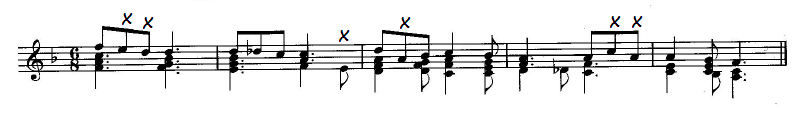 Упражнение 2.Перепишите задание в тетрадь (в т.ч. образец)Добавьте к S53, S6, S64 II-ю ступень тональности и подпишите получившийся аккорд.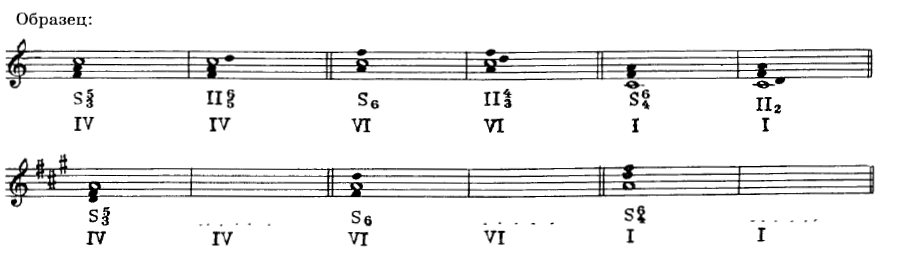 Фотографии выполненных заданий выслать удобным для вас способом до 29 апреля. Аудиозапись упражнения 1 — прислать голосовым сообщением в ВК 27 апреля.